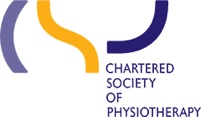 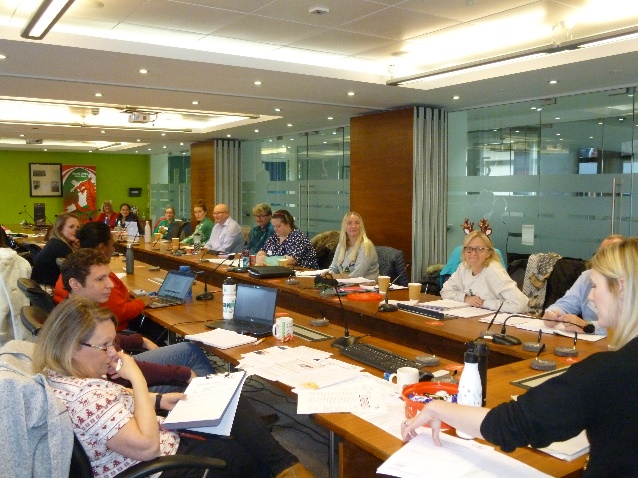 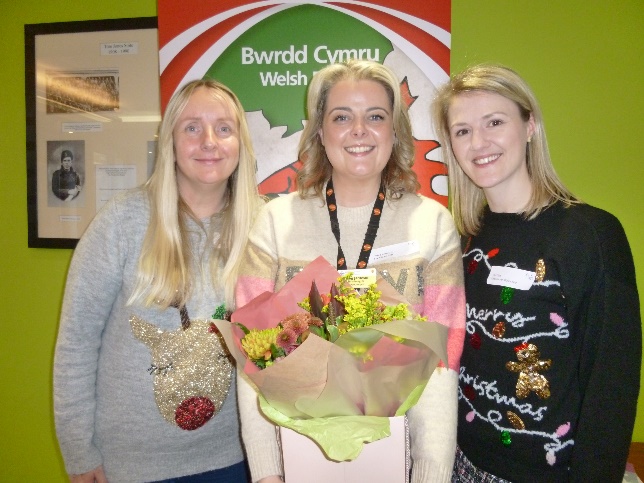 (CSP Welsh Board at work)			(Sheryl – Vice Chair, Indeg and Cat Chair of WB)						CSP Welsh Board met in person in Cardiff on the 6th of December 2022.  The Board said a fond farewell to Indeg Jameson, South West Wales rep, who is stepping down from her role and thanked her for her huge contribution.  Indeg has been involved with the Board since being a student rep!  We have loved her journey and know that she will stay involved.  Diolch Indeg we will miss you but know you will stay in touch!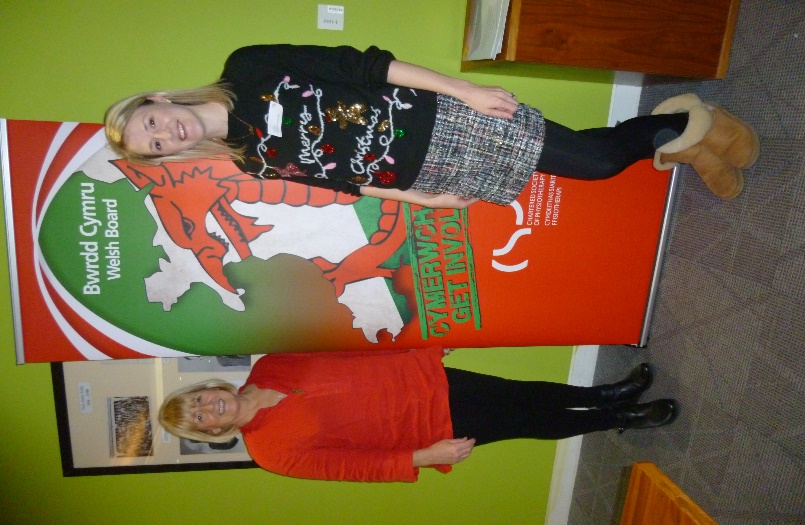 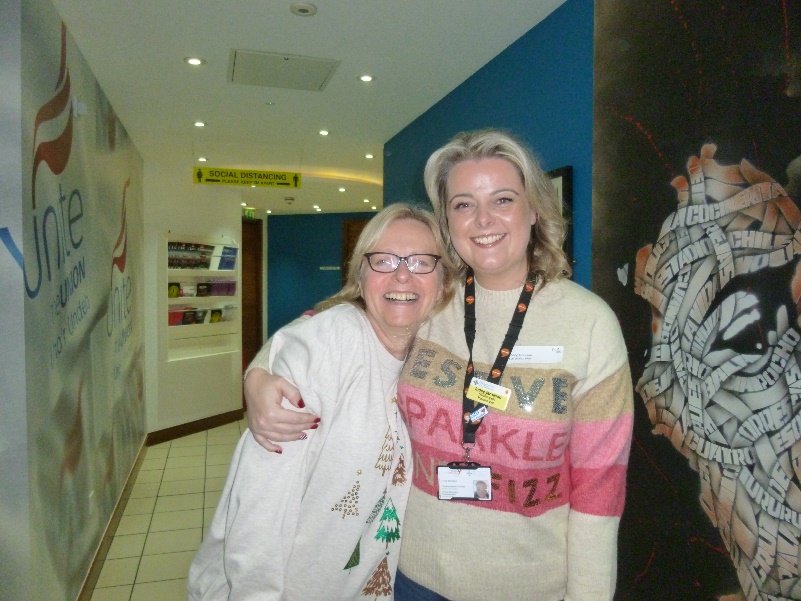 (Ruth and /Cat)			(Non and Indeg)